Об утверждении Порядка и размеров возмещения расходов, связанных со служебными командировками, муниципальным служащим, работникам муниципальных учреждений Еловского муниципального округа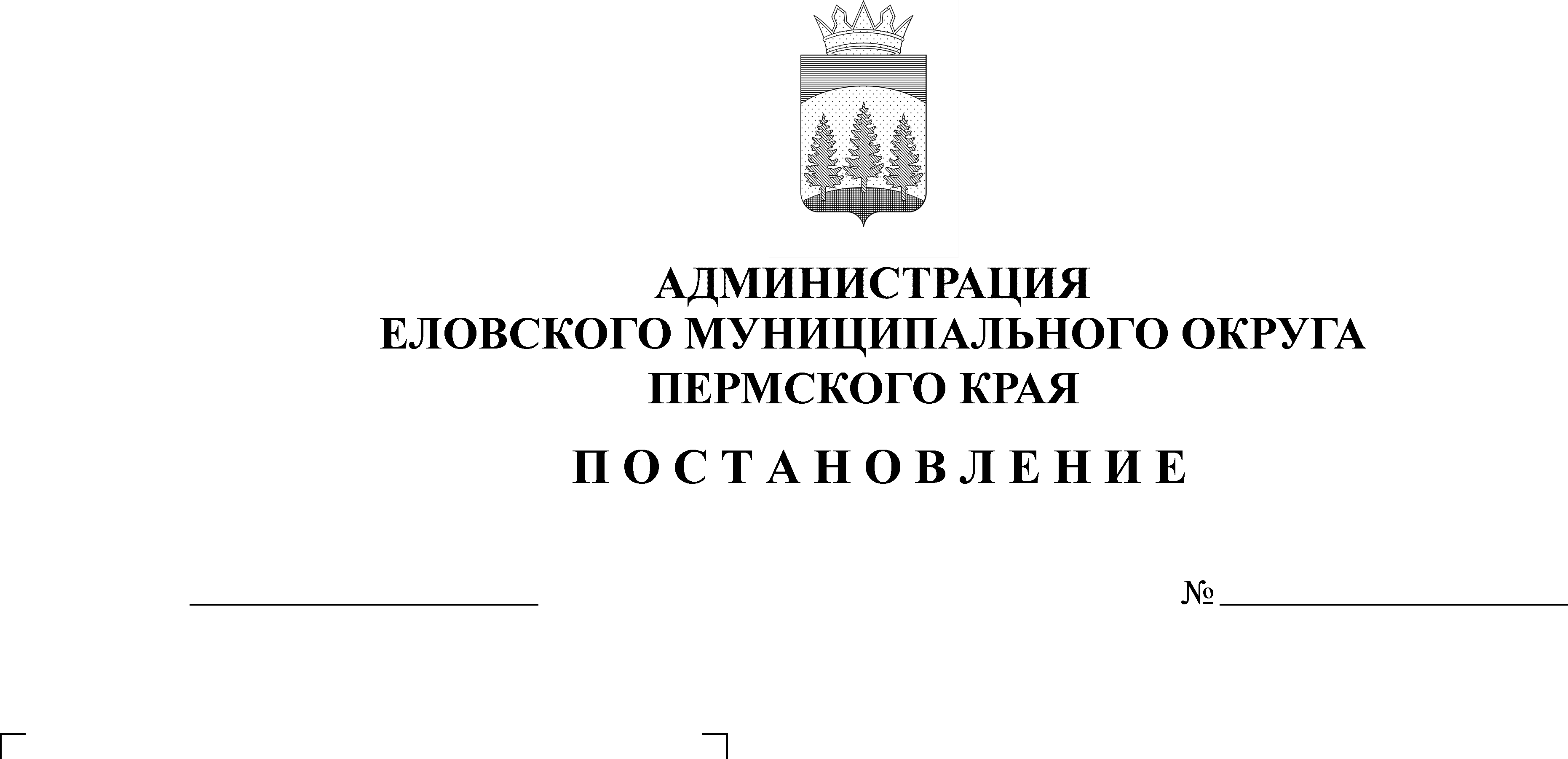 В соответствии со статьей 168 Трудового кодекса Российской Федерации, в целях обеспечения единого порядка и размеров возмещения расходов, связанных со служебными командировками, муниципальным служащим, работникам муниципальных учреждений Еловского муниципального округаАдминистрация Еловского муниципального округа Пермского края ПОСТАНОВЛЯЕТ:1. Утвердить прилагаемый Порядок и размеры возмещения расходов, связанных со служебными командировками, муниципальным служащим, работникам муниципальных учреждений Еловского муниципального округа.2. При направлении муниципальных служащих, работников муниципальных учреждений Еловского муниципального округа в служебные командировки в иностранные государства руководствоваться Постановлением Правительства Российской Федерации от 26 декабря 2005 г. № 812 «О размере и порядке выплаты суточных в иностранной валюте и надбавок к суточным в иностранной валюте при служебных командировках на территории иностранных государств работников, заключивших трудовой договор о работе в федеральных государственных органах, работников государственных внебюджетных фондов Российской Федерации, федеральных государственных учреждений», Приказом Министерства финансов Российской Федерации от 02 августа 2004 г. № 64н «Об установлении предельных норм возмещения расходов по найму жилого помещения в иностранной валюте при служебных командировках на территории иностранных государств работников, заключивших трудовой договор о работе в федеральных государственных органах, работников государственных внебюджетных фондов Российской Федерации, федеральных государственных учреждений».3. Настоящее постановление обнародовать на официальном сайте газеты «Искра Прикамья» м официальном сайте Еловского муниципального округа.4. Постановление вступает в силу со дня его официального обнародования. 5. Контроль за исполнением постановления возложить на заместителя главы администрации Еловского муниципального округа, руководителя аппарата.Глава муниципального округа – глава администрации Еловского муниципального округа Пермского края                                               А.А. Чечкин УТВЕРЖДЕНпостановлениемАдминистрации Еловского муниципального округа Пермского края от 02.06.2022 № 257-пПОРЯДОКи размеры возмещения расходов, связанных со служебнымикомандировками, муниципальным служащим, работникам муниципальных учреждений Еловского муниципального округаI. Общие положения1.1. Настоящий Порядок и размеры возмещения расходов, связанных со служебными командировками, муниципальным служащим, работникам муниципальных учреждений Еловского муниципального округа (далее - Порядок) разработан в соответствии со статьей 168 Трудового кодекса Российской Федерации, в целях обеспечения единого порядка и размеров возмещения расходов, связанных со служебными командировками на территории Российской Федерации, муниципальным служащим Администрации Еловского муниципального округа и ее отраслевых (функциональных) органов, работникам муниципальных учреждений Еловского муниципального округа (далее – представитель нанимателя (работодатель), работники). 1.2. Направление работника в служебную командировку оформляется распорядительным актом представителя нанимателя (работодателя).1.3. Работнику, направляемому в служебную командировку, возмещаются расходы, связанные с ней, в соответствии с настоящим Порядком.1.4. При направлении работника в служебную командировку на территории Российской Федерации ему возмещаются:расходы по проезду;расходы по найму жилого помещения;дополнительные расходы, связанные с проживанием вне постоянного места жительства (суточные);иные расходы, произведенные работником с разрешения представителя нанимателя (работодателя).1.5. Днем выезда в служебную командировку считается день отправления поезда, самолета, автобуса или другого транспортного средства от постоянного места работы, а днем приезда из служебной командировки - день прибытия указанного транспортного средства к постоянному месту работы.При отправлении транспортного средства до 24 часов включительно днем выезда в служебную командировку считаются текущие сутки, а с 00 часов 00 минут и позднее - последующие сутки.Если станция, пристань, аэропорт находятся за чертой населенного пункта, учитывается время, необходимое для проезда до станции, пристани, аэропорта. Аналогично определяется день приезда работника к постоянному месту работы.Вопрос о явке работника на работу в день выезда в служебную командировку и в день приезда из служебной командировки решается по договоренности с руководителем учреждения.1.6. Срок пребывания работника в служебной командировке (дата приезда в место командирования и дата выезда из него) определяется по проездным документам (билетам), представляемым им по возвращении из служебной командировки.1.7. На работников, находящихся в служебной командировке, распространяется режим рабочего времени тех организаций, в которые они командированы. В случае если режим рабочего времени в указанных организациях отличается от режима рабочего времени в учреждении, в котором работник постоянно работает, в сторону уменьшения дней отдыха, взамен дней отдыха, не использованных в период нахождения в командировке, работнику предоставляются другие дни отдыха по возвращении из командировки.1.8. Если работник специально командирован для работы в выходные или праздничные дни, компенсация за работу в эти дни производится в соответствии с законодательством Российской Федерации.В случае если по приказу руководителя учреждения, руководителя филиала работник выезжает в служебную командировку, а также возвращается из служебной командировки в выходной день, по возвращении из служебной командировки ему предоставляется другой день отдыха в установленном порядке.1.9. При направлении работника в служебную командировку ему выдается денежный аванс на оплату расходов по проезду, по найму жилого помещения и дополнительных расходов, связанных с проживанием вне места постоянного жительства (суточные).В случае отмены служебной командировки работник, получивший аванс на командировочные расходы, обязан в течение трех дней со дня ее отмены возвратить полученные им денежные средства.II. Возмещение расходов по проезду2.1. Расходы по проезду командированных лиц к месту командирования и обратно (включая оплату услуг по оформлению проездных документов, страховой взнос на обязательное личное страхование пассажиров на транспорте, предоставление в поездах постельных принадлежностей), а также по проезду из одного населенного пункта в другой, если командированное лицо направлено в несколько организаций, расположенных в разных населенных пунктах, возмещаются по фактическим затратам, подтвержденным проездными документами, по следующим нормам:а) воздушным транспортом - по тарифу экономического класса;б) водным транспортом - по тарифам, устанавливаемым перевозчиком, но не выше стоимости проезда в четырехместной каюте с комплексным обслуживанием пассажиров;в) железнодорожным транспортом - по фактическим расходам, не превышающим стоимости проезда в купейном вагоне, не являющемся вагоном повышенной комфортности;г) пассажирским автомобильным транспортом (за исключением такси) - по фактическим расходам;д) расходы по проезду служебным автотранспортом возмещаются на основании предъявленных чеков автозаправочных станций на фактический расход топлива и установленной нормы его расчета с учетом данных путевого листа, оформленного в установленном порядке.2.2. При отсутствии проездных документов расходы по проезду не возмещаются. Также расходы по проезду не возмещаются, если дата представленных проездных документов не соответствует дате командирования.В случае утери проездных документов оплата производится с разрешения руководителя учреждения при представлении справки, подтверждающей приобретение билета.2.3. Направляемому в служебную командировку работнику оплачиваются расходы по проезду до станции, пристани, аэропорта при наличии документов (билетов), подтверждающих эти расходы.III. Возмещение расходов по найму жилого помещения3.1. Расходы по бронированию и найму жилого помещения возмещаются работнику (за исключением случая, когда направляемому в служебную командировку работнику предоставляется бесплатное жилое помещение) в размере фактических расходов, подтвержденных соответствующими документами, но не более стоимости гостиничного номера экономического класса.При отсутствии подтверждающих документов расходы по найму жилого помещения не возмещаются.3.2. В случае вынужденной остановки в пути работнику возмещаются подтвержденные соответствующими документами расходы по найму жилого помещения в порядке и размерах, установленных пунктом 3.1 настоящего Порядка.Вынужденной остановкой в пути считается остановка, произошедшая по не зависящим от работника обстоятельствам (неисправность транспортного средства, задержка рейса в связи с метеоусловиями и др.).IV. Возмещение дополнительных расходов, связанныхс проживанием вне постоянного места жительства (суточные)4.1. Дополнительные расходы, связанные с проживанием вне постоянного места жительства (суточные), за каждый день нахождения в служебной командировке на территории Российской Федерации возмещаются в следующих размерах 200 рублей в сутки, кроме служебных командировок в Москву и Санкт-Петербург, по которым оплата суточных производится в размере 500 рублей в сутки.4.2. В случае временной нетрудоспособности во время служебной командировки работнику при представлении им листка временной нетрудоспособности:- возмещаются расходы по найму жилого помещения (кроме случаев нахождения работника на стационарном лечении);- выплачиваются суточные за все время, пока работник по состоянию здоровья не имел возможности приступить к выполнению служебного задания или вернуться к месту постоянного жительства;- выплачивается пособие по временной нетрудоспособности в соответствии с законодательством Российской Федерации.4.3. В случае командирования работника в такую местность, откуда он по условиям транспортного сообщения и характеру выполняемого служебного задания имеет возможность ежедневно возвращаться к постоянному месту жительства, суточные не выплачиваются.Вопрос о целесообразности ежедневного возвращения работника из места командирования к постоянному месту жительства в каждом конкретном случае решается руководителем учреждения (в его отсутствие - лицом, исполняющим обязанности руководителя), руководителем филиала с учетом расстояния, условий транспортного сообщения, характера выполняемого служебного задания, а также необходимости создания работнику условий для отдыха.V. Возмещение иных расходов, связанных со служебнойкомандировкой и произведенных работником с разрешенияработодателя5.1. Иные расходы, связанные со служебной командировкой и произведенные работником с разрешения представителя нанимателя (работодателя) (расходы на оплату служебных телефонных переговоров; расходы, связанные с провозом, упаковкой и хранением служебного багажа; расходы на оформление заграничного паспорта, визы и других выездных документов; сборы за право въезда или транзита автомобильного транспорта; расходы на оформление обязательной медицинской страховки; иные обязательные платежи и сборы; расходы, связанные со сдачей ранее приобретенных проездных документов в связи с погодными условиями или по иным уважительным причинам иные транспортные расходы до места командирования, за исключением указанных в пункте 2.1 настоящего Порядка), возмещаются представителем нанимателя (работодателем) на основании заявления работника и представления документов, подтверждающих эти расходы.5.2. Возмещение иных расходов, связанных со служебной командировкой, произведенных с разрешения руководителя учреждения, осуществляется при представлении документов, подтверждающих эти расходы.VI. Оформление отчета о служебной командировке6.1. Работник по возвращении из служебной командировки обязан представить работодателю в течение трех рабочих дней авансовый отчет об израсходованных в связи с командировкой денежных суммах, на основании которого производится расчет за командировочные расходы.6.2. К авансовому отчету прилагаются документы о фактических расходах по проезду, документы о найме жилого помещения и об иных расходах, связанных со служебной командировкой, произведенных с разрешения работодателя.